CURRICULUM VITAEDATA PRIBADI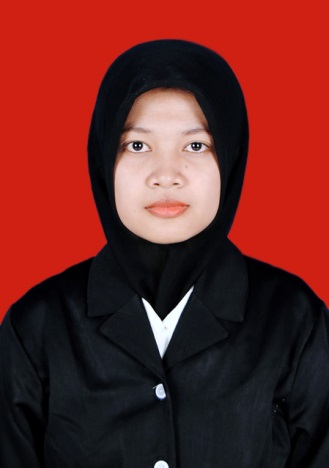 Nama			: Anggi Ayu Dwi SulistyawatiTempat, tanggal lahir	: Boyolali, 11 November 1994Jenis Kelamin		: PerempuanAlamat			: Mojogadung RT 04/02, Trayu,			  Banyudono, BoyolaliAgama			: IslamStatus			: Belum MenikahTinggi / Berat Badan	: 155 cm / 42 kgEmail			: anggi.ads07@gmail.comNo Handphone	: 085728829662RIWAYAT PENDIDIKANPENGALAMAN KERJAPENGALAMAN ORGANISASIKEAHLIANDemikian, keterangan ini saya isi dengan sejujur-jujurnya................................,.................................	( Anggi Ayu Dwi Sulistyawati )PENDIDIKAN FORMALPENDIDIKAN FORMALPENDIDIKAN FORMALPENDIDIKAN FORMALJenjangNama SekolahJurusanLama/TahunD3UNIVERSITAS SEBELAS MARETTEKNIK INFORMATIKA2012-2015SMASMA NEGERI 1 BOYOLALIIPA2009-2012SMPSMP NEGERI 1 BANYUDONO-2006-2009SDSD NEGERI TRAYU 1-2000-2006PENDIDIKAN NON FORMALPENDIDIKAN NON FORMALNama PendidikanLama /TahunTraining JENI2015Nama PerusahaanJabatanLama/TahunPT Telkom Indonesia Kantor Cabang BoyolaliDivisi IT3 bulanNama OrganisasiJabatanLama/TahunSKI FMIPA UNSAnggota2012-2013Karang Taruna DesaAnggota2009-2014TEKNISNON TEKNISKOMPUTERLAINNYABahasa Pemrograman : PHP, JavaBasis Data : SQL Server, MySQLBekerja sama secara tim maupun individualMudah beradaptasi Microsoft OfficeCorel DrawAdobe Photoshop